Spotkanie Lubelskiego Forum Środowiskowych Domów Samopomocy                Lublin 8.03.2016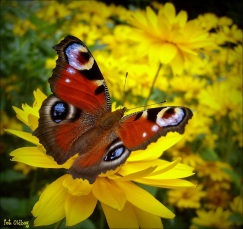  Wydział Polityki Społecznej Lubelskiego Urzędu Wojewódzkiego w Lublinie we współpracy z Lubelskim Forum Środowiskowych Domów Samopomocy był organizatorem spotkania dla 33 ośrodków wsparcia należących do Forum.Gospodarz spotkania Pan Albin Mazurek Dyrektor Wydziału Polityki Społecznej powitał wszystkich uczestników spotkania i przedstawił zebranym Zastępcę Dyrektora ds. Pomocy Instytucjonalnej Panią Agnieszkę Skubis-Rafalską. Zebranych powitała także Pani Małgorzata Frant-Błażucka Kierownik Oddziału Pomocy Instytucjonalnej.Spotkanie po raz pierwszy odbyło się w siedzibie Lubelskiego Urzędu Wojewódzkiego w Lublinie. Stwierdziliśmy wszyscy, że to dobre miejsce na kolejne spotkania. Serdecznie dziękujemy za pomoc w organizacji oraz obecność ważnych dla nas osób.Program spotkania dotyczył min.:spraw bieżących, związanych z organizacją  ŚDS ( Porozumienia, finansowanie)ustawa budżetowa podpisana przez Prezydenta spowodowała, że możemy oczekiwać na zagwarantowane środki związane ze zwiększeniem dotacji na 1 uczestnika ( zmiana ustawy o pomocy społecznej ; od 1.01.2016  wzrost sukcesywny dotacji na 1 uczestnika , obowiązująca kwota 1055 zł należna 1268 zł a do roku 2018 wzrost do 250 % -( 2 x kryterium dochodowe 650 zł). Zwiększenie środków nastąpi dwukrotnie w ciągu roku , prawdopodobne zwiększenie IV br. i VI br;nowe uruchomienia ?  deficyt finansów , potrzeby dotyczą około 100 ml. Potrzeby obejmują w pierwszej kolejności dostosowanie placówek do standardów Nie przewiduje się nowych uruchomień miejsc w ośrodkach. Plany złożone przez ŚDS należy potraktować warunkowo;składanie sprawozdań za pomocą systemu CAS, obowiązkowo do 5 każdego miesiąca. Jeżli wystąpiły by trudności w korzystaniu z systemu osobą do kontaktu jest pracownik LUW Pani Jadwiga Krogulec  tel. 81 74 24 344 oraz bezpośrednio odblokowanie systemu Pani Małgorzata Frant – Błażucka e-mail  grafant@lublin.uw.gov.pl;organizacje pozarządowe prowadzące ŚDS na terenie Lublina mają trudności związane z przekazywaniem przez MOPR środków z dotacji w pełnej wysokości. W sytuacji braku 100% frekwencji, dotacja jest pomniejszana. Sprawa została szeroko omówiona i skomentowana. Wyrażamy ubolewanie z powodu restrykcyjnej interpretacji przepisów  przy braku zrozumienia dla specyfiki pracy Domu.Wniosek: organizacje złożą pismo do LUW w tej sprawie, Forum wystąpi do Urzędu Miasta w Lublinie o stanowisko w sprawie wraz z uzasadnieniem. Na kolejne spotkanie Forum zaprosimy przedstawiciela Urzędu Miasta.Porozumienia związane z udostępnieniem miejsc dla mieszkańców innych gmin – Uchwała organu prowadzącego wraz z uchwałami gmin z których zawarte są Porozumienia. SDS w Sawinie może znaleźć się w strukturach OPS. Zaniepokojenie planowaną zmianą, zamiarem wprowadzenia zmian( łączenie spraw finansowo-kadrowych, „tańsze” zarządzanie i koszty ?) są niedopuszczalne w sytuacji łączenia zadań własnych gminy ze zleconymi finansowanymi przez państwo. Uchwała Rady Gminy może być w tej sytuacji uznana za nieważną i Wydział Prawny LUW wskaże uchylenie uchwały Rady Gminy.Wydział Polityki Społecznej przychylnie odnosi się do inicjatyw Forum min. szkoleń, opracowania dokumentacji merytorycznej. Mamy pozytywne doświadczenia przy wspólnej pracy nad wieloletnimi planami pracy, programami. Postulujemy rozpocząć prace nad IPPWA w Delegaturach, zachęcamy do współpracy SDS , wyłonienie Lidera i wspólną pracę nad tym strategicznym dla nas dokumentem. Wniosek: czekamy na zgłoszenie Lidera współpracy w obszarze działania delegatur w Chełmie, Białej Podlasce. Zamość Lider ŚDS w Zamościu, który rozpoczął już współpracę. czekamy także na Lidera w okręgu Lublin.Kierownik ŚDS „Absolwent” w Lublinie Pani Agnieszka Błaszczak , zapoznała nas z  zestawieniem odbytych szkoleń. Imponująca liczba uczestników, duże zainteresowanie, niskie koszty, wysoki poziom merytoryczny szkoleń potwierdzonych certyfikatem. Gratulacje i podziękowania za organizację i logistykę szkoleń. Kolejne szkolenia przed nami.( Prezentacja w załączeniu) Czekamy na zgłoszenia do poszczególnych modułów. Wniosek: potrzebujemy szkoleń miękkich  dla pracowników ZWA( komunikacja w zespole, rozwiązywanie problemów, agresja – relacje i granice kontaktu, wyrażanie emocji relacje terapeuta-terapeuta; terapeuta-uczestnik;)Przypominajka: 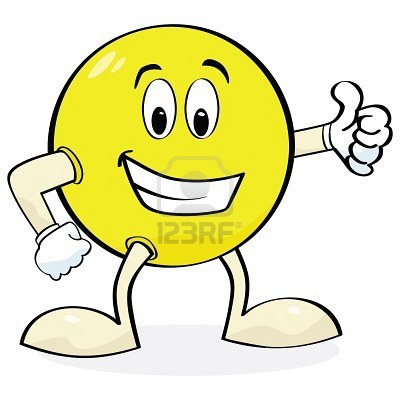 Poruszaliśmy w 2014 r. zagadnienia w jakich Forum prowadzi swoją działalność. Wyróżniliśmy wówczas obszary: kadra, uczestnik, rodzina, środowisko, samorząd. Zgłosiliśmy wówczas gotowość do pracy w tych obszarach( proponuję odnaleźć przesłane wiadomości, ponieważ zechcemy wrócić do tego tematu w najbliższym czasie).Sprawy ważne: 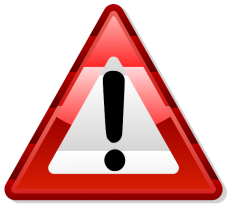 Terapeuta środowiskowy, certyfikaty; informacje można znaleźć http://sekcjapsychiatriisrodowiskowej.pl/dzialania/certyfikaty/terapeuta-srodowiskowy/regulowanie zobowiązań finansowych – Skarbnik ŁSIS wystawi faktury za cały rok 2016; zaległości regulujecie bez wezwania. Powołuję się na zobowiązanie do regulowania składek ujęte w zgłoszeniu do Forum.czekamy na zgłoszenie do końca marca 2016 !! Lidera współpracy w obszarze działania delegatur w Chełmie, Białej Podlasce. Zamość Lider ŚDS w Zamościu, który rozpoczął już współpracę. czekamy także na Lidera w okręgu Lublin.Na nadchodzące Święta Zmartwychwstania Pańskiego życzymy wszelkich potrzebnych łask, radości i pokoju oraz nieustająco odradzającej się nadziei w dobro ukryte w drugim człowieku.Niech Zmartwychwstały Chrystus czyni życie ludzkie nieustającym świętem( św. Atanazy).